Evaluating Devices for Our ClassroomDeviceASUS Transformer Pad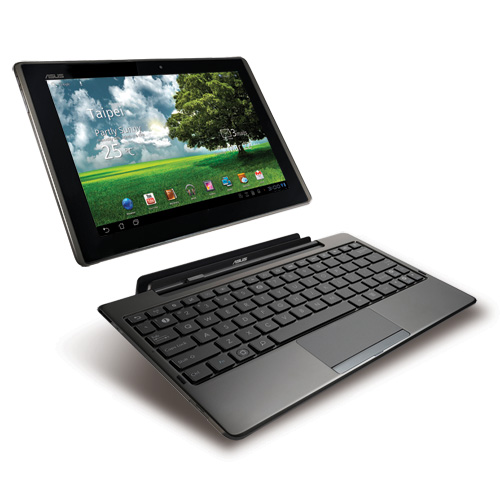 Acer C720 Chromebook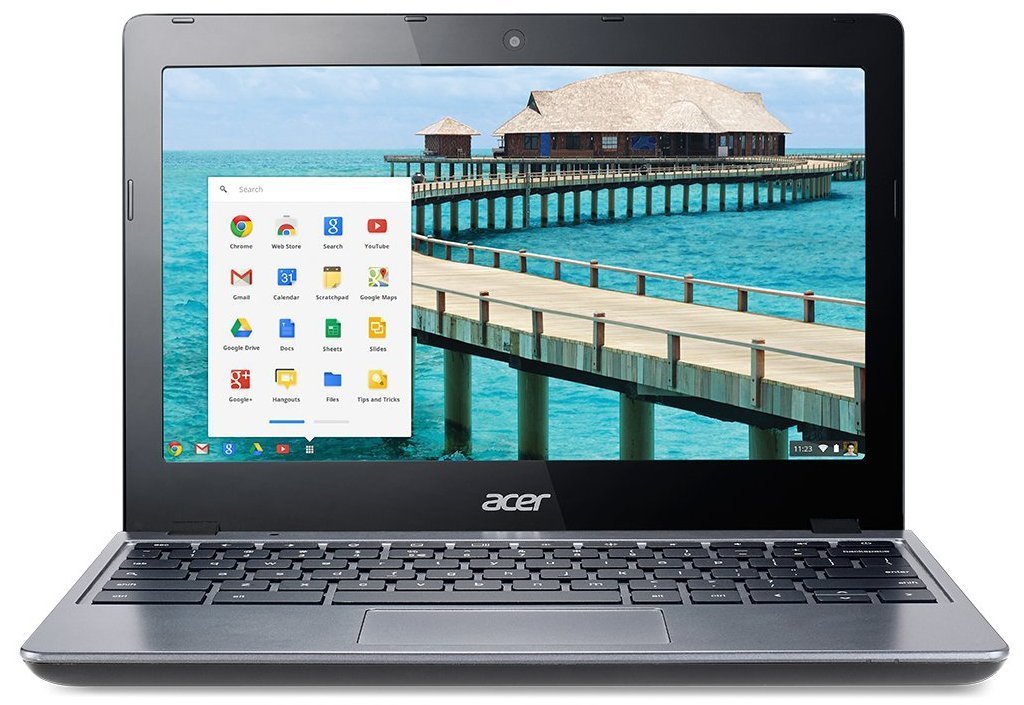 Acer C720P ChromebookTouchscreen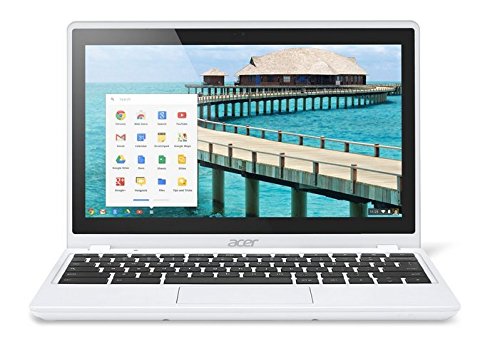 Apple® - iPad Air 2 Wi-Fi 16GB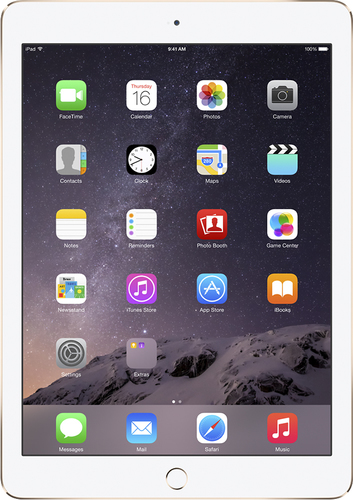  Apple® - iPad mini 3 Wi-Fi 16GB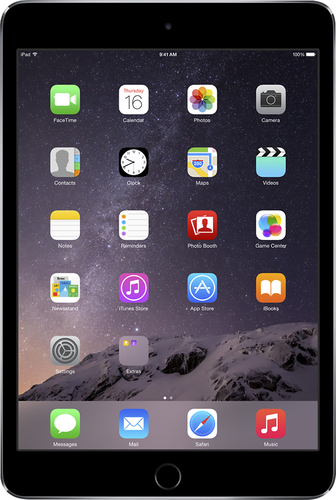 Cost$239.99 (Amazon)$215.28 (CDW)BB - n/a$239.97 (Amazon)$247.49 (CDW)$231.82 (Best Buy)$250.00 (Amazon)Only 4 GB on CDW and BB$454.98 (Amazon)CDW - n/a$499.99 (BB)$329.00 (Amazon)CDW - n/a$399.99 (BB)Operating SystemApps and ProgramsGoogle Play Store - Android AppsChrome Web StoreChrome Web StoreApple App StoreApple App StoreSize/ScreenUsing Google ClassroomTaking pictures and videosBrowsing the InternetCreating a Google DocCreating a VideoCreating a Presentation